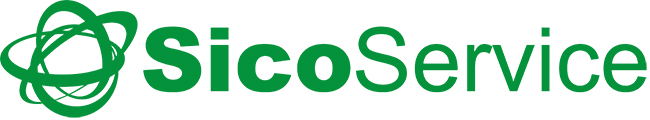 Sico-Service S.r.l.Via Bologna 1012084 Mondovì (CN)Partita Iva: 01823740046Codice Fiscale: 01823740046INFORMATIVA AGLI UTENTI DEL SITOai sensi dell’articolo 13 del Reg. UE 2016/679 GDPRDati raccolti presso l’interessatoGentile interessato,con la presente desideriamo informarLa sui trattamenti che andremo a eseguire sui Suoi dati personali, nonché fornirLe ogni informazione utile a facilitare il contatto e l’interazione con i nostri uffici.Titolare del trattamentoIl titolare del trattamento è Sico-Service S.r.l.I dati di contatto sono i seguenti:Telefono: +39 0174 47780Mail: privacy@sicoservice.comSito Web: http://www.sicoservice.com Trattamento dei dati personaliIn questa pagina si descrivono le modalità di gestione del sito in riferimento al trattamento dei dati personali degli utenti che interagiscono con i servizi web sul presente sito di Sico-Service S.r.l.L'informativa è resa solo per il presente sito e non anche per altri siti web eventualmente consultati dall'utente tramite link.Ai sensi dell’art. 13 del Reg. UE 2016/679 (GDPR), la scrivente, in qualità di Titolare del trattamento, La informa che i dati personali acquisiti saranno oggetto di trattamento nel rispetto dei diritti delle libertà fondamentali, nonché della dignità dell’interessato, con particolare riferimento alla riservatezza e all’identità personale e al diritto alla protezione dei dati personali. Ai sensi dell’art. 13 del citato Regolamento, pertanto, Le forniamo le seguenti informazioni:Dati di navigazioneIl Suo provider, i sistemi informatici e le procedure software preposte al funzionamento di questo sito web acquisiscono, nel corso del loro normale esercizio, alcuni dati personali la cui trasmissione è implicita nell'uso dei protocolli di comunicazione di Internet.Si tratta di informazioni che non sono raccolte per essere associate a interessati identificati, ma che per loro stessa natura potrebbero, attraverso elaborazioni e associazioni con dati detenuti da terzi, permettere di identificare gli utenti.In questa categoria di dati rientrano gli indirizzi IP o i nomi a dominio dei computer utilizzati dagli utenti che si connettono al sito, gli indirizzi in notazione URI (Uniform Resource Identifier) delle risorse richieste, l'orario della richiesta, il metodo utilizzato nel sottoporre la richiesta al server, la dimensione del file ottenuto in risposta, il codice numerico indicante lo stato della risposta data dal server (buon fine, errore, ecc.) e altri parametri relativi al sistema operativo e all'ambiente informatico dell'utente.Questi dati vengono utilizzati al solo fine di controllare il corretto funzionamento del sito e potrebbero essere utilizzati per l'accertamento di responsabilità in caso di ipotetici reati informatici ai danni del sito.Dati forniti volontariamente dall'utenteL'invio facoltativo, esplicito e volontario di posta elettronica agli indirizzi indicati su questo sito comporta la successiva acquisizione dell'indirizzo del mittente, necessario per rispondere alle richieste, nonché degli eventuali altri dati personali inseriti nella missiva.Nelle pagine del sito ove sono previste specifiche raccolte di dati personali sono consultabili le relative informative dettagliate.I dati personali saranno trattati esclusivamente per finalità connesse e/o strumentali alla consultazione del sito, escludendo, pertanto, ogni altro diverso utilizzo. Il trattamento delle informazioni che La riguardano sarà improntato ai principi di correttezza, liceità, trasparenza e di tutela della riservatezza e potrebbero essere trattati e conservati sia con strumenti informatici che con modalità cartacee per il tempo strettamente necessario a conseguire gli scopi per cui sono stati raccolti.Specifiche misure di sicurezza sono osservate per prevenire la perdita dei dati, usi illeciti o non corretti e accessi non autorizzati.L’eventuale conferimento dei dati è facoltativo, tuttavia, il rifiuto a fornire i dati personali pertinenti allo scopo della raccolta non renderà possibile l’ottenimento di quanto richiesto. Gli eventuali trattamenti connessi ai servizi web di questo sito sono curati dai nostri incaricati del trattamento e da terzi che agiscono in qualità di responsabili del trattamento (es. hosting provider) o di titolari di autonomo trattamento (es. fornitori di servizi di pagamento on line).I Suoi dati personali non saranno in ogni caso soggetti a diffusione se non dietro specifico consenso.Utilizzo dei cookieSul sito Internet di Sico-Service S.r.l. non viene fatto uso di cookie per la trasmissione di informazioni di carattere personale, né vengono utilizzati c.d. cookie persistenti di alcun tipo, ovvero sistemi per il tracciamento degli utenti. L'uso di c.d. cookie di sessione (che non vengono memorizzati in modo persistente sul computer dell'utente e svaniscono con la chiusura del browser) è strettamente limitato alla trasmissione di identificativi di sessione necessari per consentire l'esplorazione sicura ed efficiente del sito. I c.d. cookie di sessione utilizzati in questo sito evitano il ricorso ad altre tecniche informatiche potenzialmente pregiudizievoli per la riservatezza della navigazione degli utenti e non consentono l'acquisizione di dati personali identificativi dell'utente.I link eventualmente contenuti in alcune delle nostre pagine portano su siti terzi che potrebbero utilizzare cookie di varia natura. Vi invitiamo pertanto a prendere visione delle relative informative presenti su tali siti e a esprimere i consensi richiesti.La gestione di ogni singolo cookie è affidata all’utente che, manualmente o tramite i settaggi automatici del proprio browser, può decidere quali cookie accettare, con possibilità di eliminare in qualsiasi momento alcuni o tutti i cookie presenti sulla propria postazione di navigazione.Per agevolare l’impostazione e la gestione dei settaggi relativi ai cookie, si riportano di seguito i principali browser e gli analoghi link alle istruzioni necessarie per le impostazioni dei cookie (i link elencati riportano a pagine esterne al nostro sito, manutenute e aggiornate direttamente dai correlativi produttori del software di navigazione).Un ulteriore aiuto nella gestione dei cookie può derivare dall’utilizzo di servizi automatizzati tipo quelli offerti dal sito http://www.youronlinechoices.com/it/ oppure attraverso l’estensione Ghostery.Tutti i link riportati nel presente documento sono stati inseriti da Sico-Service S.r.l. per agevolare l’utente e periodicamente verificati. Qualora un link sia non funzionante o non valido, sarà cura dell’utente seguire le istruzioni visualizzate per reperire le informazioni corrette; in questo caso saremmo grati se ce ne fosse data notizia al fine di permetterci un aggiornamento costante del documento.In qualità di interessato ha il diritto di ottenere l'accesso ai propri dati personali e la rettifica o la cancellazione degli stessi o la limitazione del trattamento che lo riguarda o di opporsi al trattamento (artt. 15 e ss. del Regolamento UE 2016/679 GDPR - copia degli articoli e apposita istanza possono essere richiesti ai recapiti sopra indicati oppure reperiti ai relativi link).Nel caso ritenesse che il trattamento violi quanto previsto dalla normativa vigente sulla protezione dei dati personali può proporre reclamo all’Autorità di controllo, come previsto dall'art. 77 GDPR, o adire le opportune sedi giudiziarie.Qualora la base giuridica del trattamento sia il Suo consenso, Le ricordiamo che ha diritto a revocarlo in qualsiasi momento attraverso i contatti sopra riportati. Tuttavia, i trattamenti pregressi, effettuati in costanza del consenso prestato, e i relativi effetti giuridici rimarranno validi anche dopo l’eventuale revoca del consenso.Il titolare si riserva il diritto di modificare, aggiornare, aggiungere o rimuovere parti della presente informativa sulla privacy. Al fine di facilitare la verifica, al fondo dell’informativa fornita è riportata la data di aggiornamento.Per ulteriori informazioni non esiti a contattarci.Il Titolare del trattamentoSico-Service S.r.l.Data ultimo aggiornamento: 21/07/2023 - Versione 1.2Internet Explorerhttps://windows.microsoft.com/it-it/internet-explorer/delete-manage-cookies#ie=ie-11Google Chromehttps://support.google.com/accounts/answer/61416?hl=itMicrosoft Edgehttps://support.microsoft.com/it-it/microsoft-edge/eliminare-i-cookie-in-microsoft-edge-63947406-40ac-c3b8-57b9-2a946a29ae09Mozilla Firefoxhttps://support.mozilla.org/it/kb/Attivare%20e%20disattivare%20i%20cookieOperahttps://help.opera.com/en/latest/web-preferences/Safari (Apple)https://support.apple.com/it-it/guide/safari/sfri11471/mac